Федеральный закон от 16 апреля 2001 г. N 44-ФЗ "О государственном банке данных о детях, оставшихся без попечения родителей" (с изменениями и дополнениями)Развернуть Глава I. Общие положения (ст.ст. 1 - 4)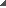 Статья 1. Основные понятия, используемые в настоящем Федеральном законеСтатья 2. Законодательство о государственном банке данных о детяхСтатья 3. Цели формирования и использования государственного банка данных о детяхСтатья 4. Обязательные требования к формированию и использованию государственного банка данных о детях Глава II. Формирование государственного банка данных о детях (ст.ст. 5 - 9)Статья 5. Обязательное предоставление сведений для формирования государственного банка данных о детяхСтатья 6. Документированная информация о детях, оставшихся без попечения родителейСтатья 7. Документированная информация о гражданах, желающих принять детей на воспитание в свои семьиСтатья 8. Конфиденциальная информация о детях, оставшихся без попечения родителей, и гражданах, желающих принять детей на воспитание в свои семьиСтатья 9. Прекращение учета сведений о детях, оставшихся без попечения родителей, и гражданах, желающих принять детей на воспитание в свои семьи, в государственном банке данных о детях Глава III. Использование государственного банка данных о детях (ст.ст. 10 - 15)Статья 10. Порядок использования государственного банка данных о детяхСтатья 11. Порядок доступа к конфиденциальной информации о детях, оставшихся без попечения родителей, и гражданах, желающих принять детей на воспитание в свои семьиСтатья 12. Порядок предоставления гражданам конфиденциальной информации о детях, оставшихся без попечения родителейСтатья 13. Защита права граждан на получение информацииСтатья 14. Ответственность за нарушение настоящего Федерального законаСтатья 15. Порядок формирования, ведения и использования государственного банка данных о детях Глава IV. Заключительные положения (ст.ст. 16 - 17)Статья 16. Вступление в силу настоящего Федерального законаСтатья 17. О приведении нормативных правовых актов в соответствие с настоящим Федеральным закономФедеральный закон от 16 апреля 2001 г. N 44-ФЗ
"О государственном банке данных о детях, оставшихся без попечения родителей"С изменениями и дополнениями от:23 июля, 30 декабря 2008 г., 11, 19 июля, 3 декабря 2011 г., 7 мая, 2 июля 2013 г., 8 марта 2015 г.Принят Государственной Думой 15 марта 2001 годаОдобрен Советом Федерации 4 апреля 2001 годаСм. комментарии к настоящему Федеральному законуСм. комментарии к преамбуле настоящего Федерального законаНастоящий Федеральный закон устанавливает порядок формирования и использования государственного банка данных о детях, оставшихся без попечения родителей.Москва, Кремль16 апреля 2001 г.N 44-ФЗПрезидент Российской ФедерацииВ.Путин